Metode yang saya gunakan untuk membobol password window saya ini dari lular dengan cara melalui repair mode dari window 7 ini 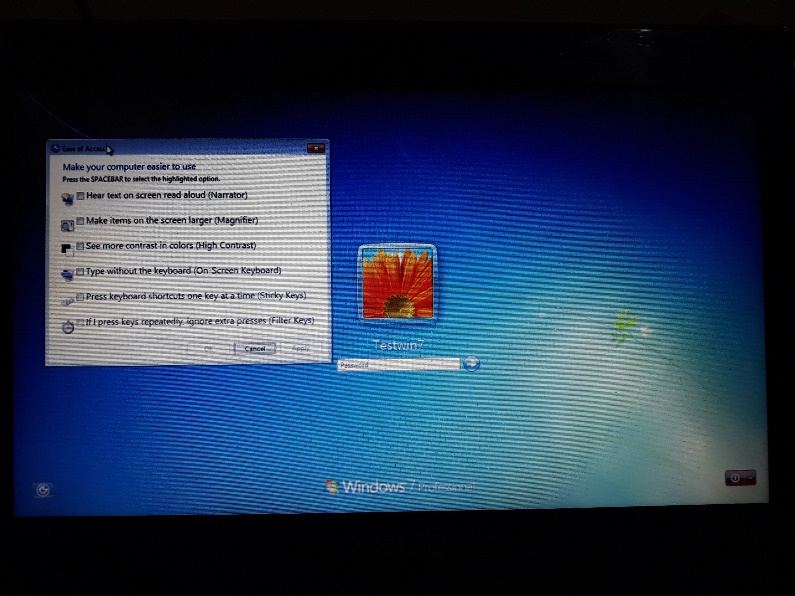 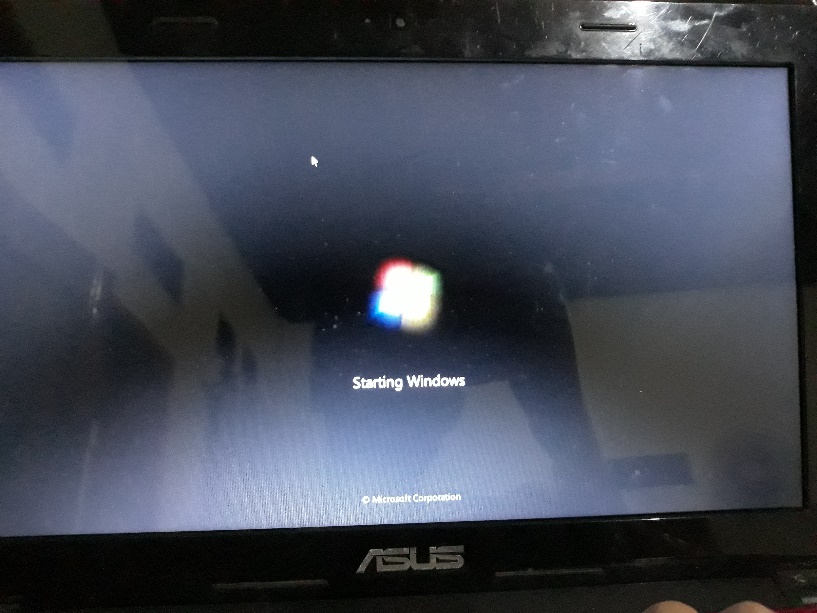 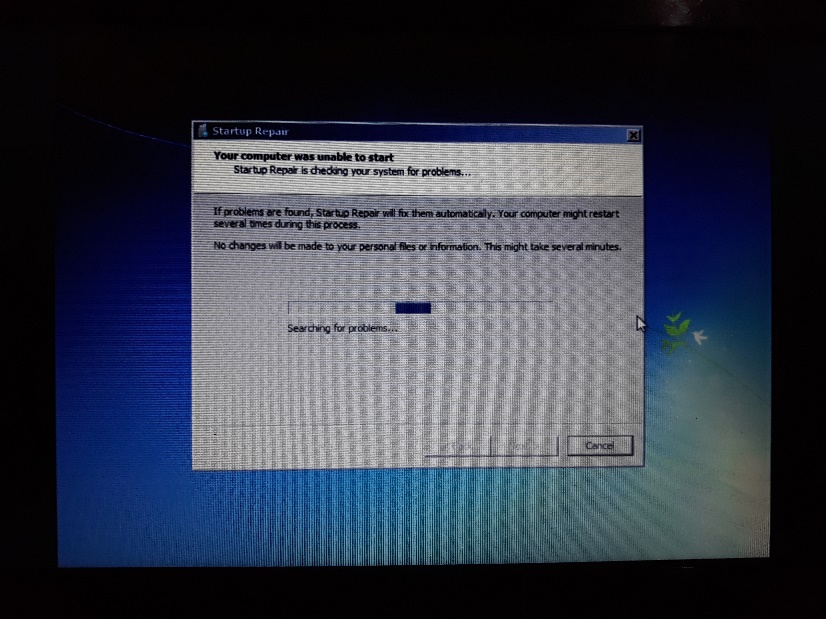 Pertama restart PC/laptop kemudi pada saat “Starting Window” tekan tombol power untuk menuju repair mode.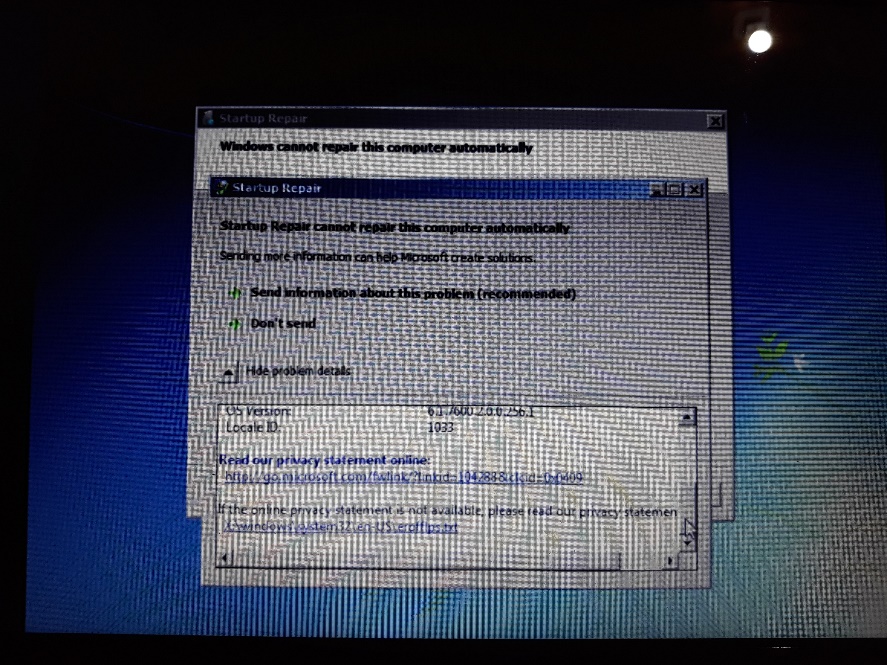 Pada tampilan menu di atas klik “view problem detail”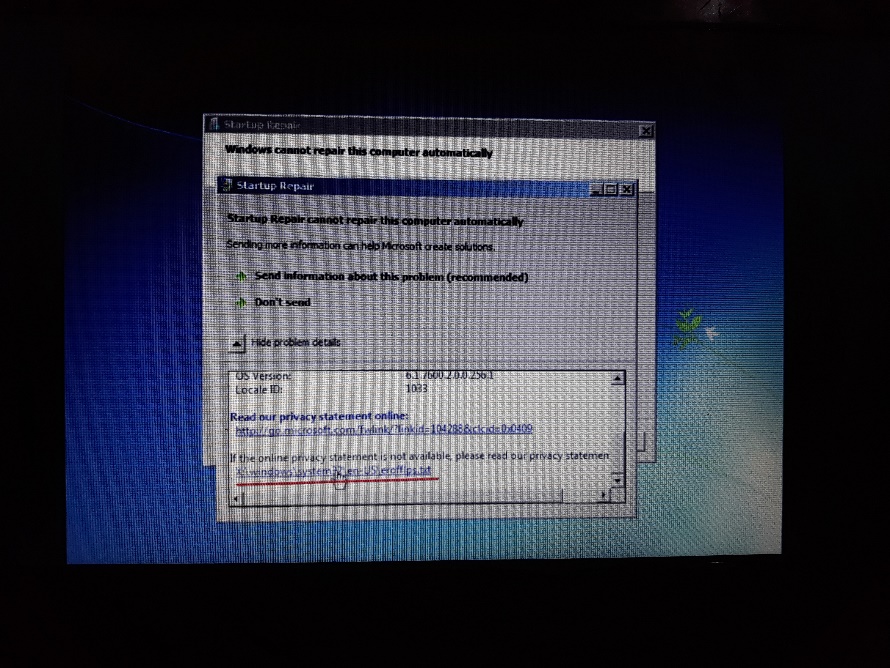 Kemudian klik lokasi foleder yang ada di bagian paling bawah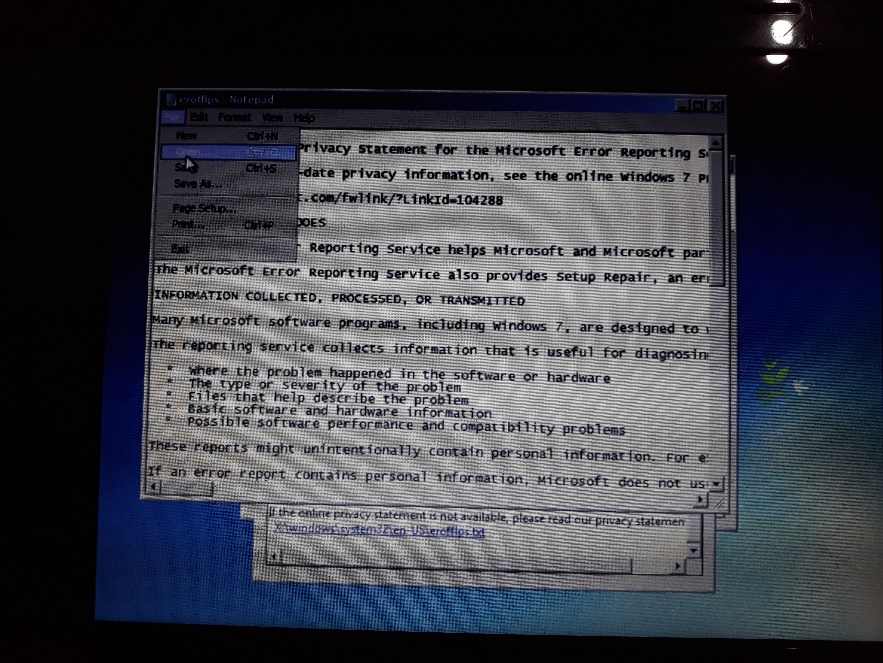 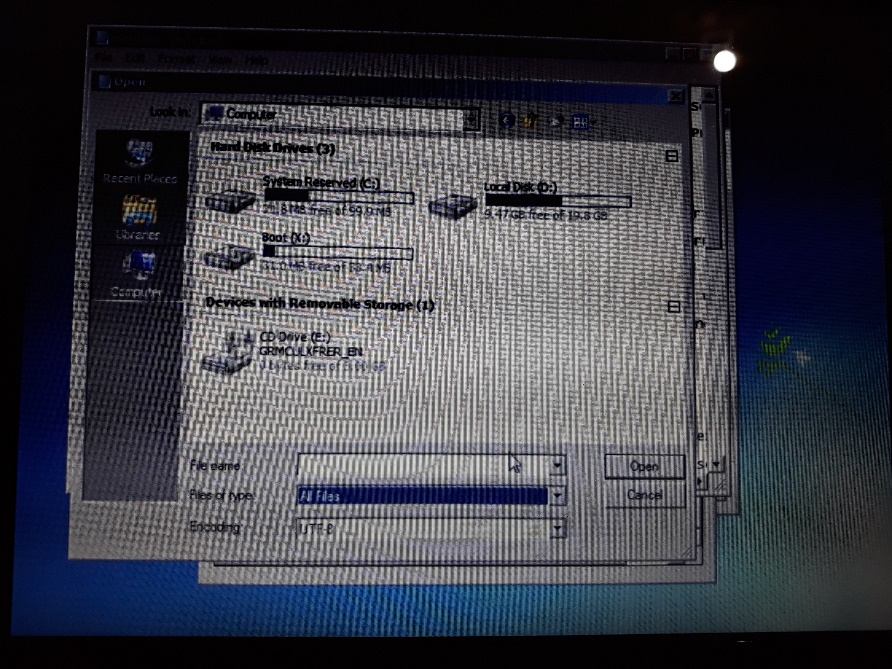 Maka akan muncul tampilan notpat seperti gambar di atas,kemudian klik menu file lalu klik “open” kemudian akan muncul folder yang membuat kita dapat mengakses semua isi folder tersebut.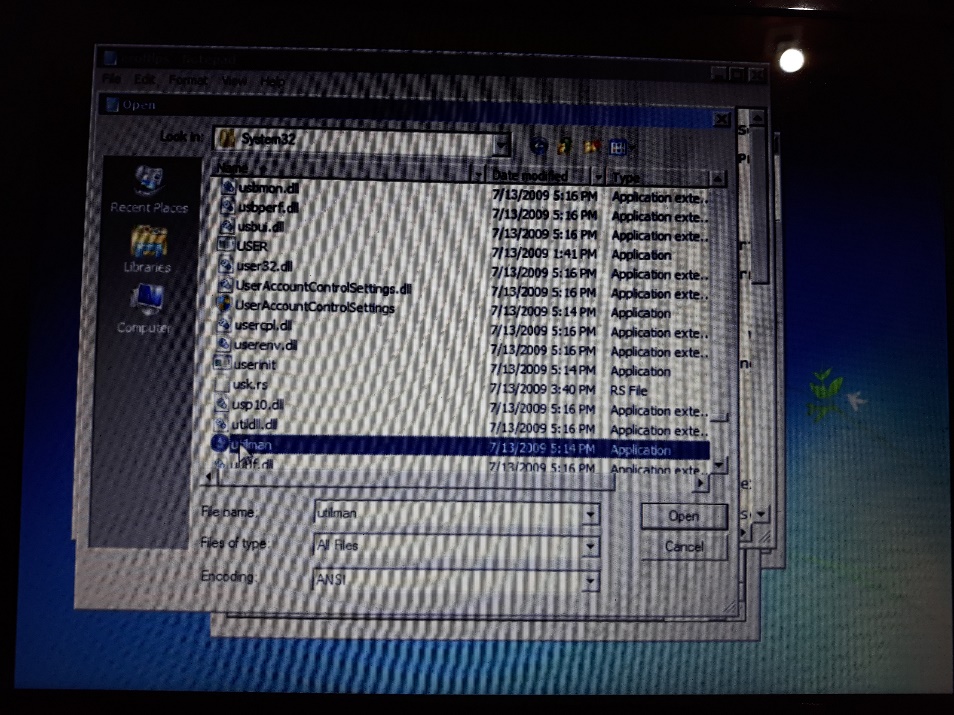 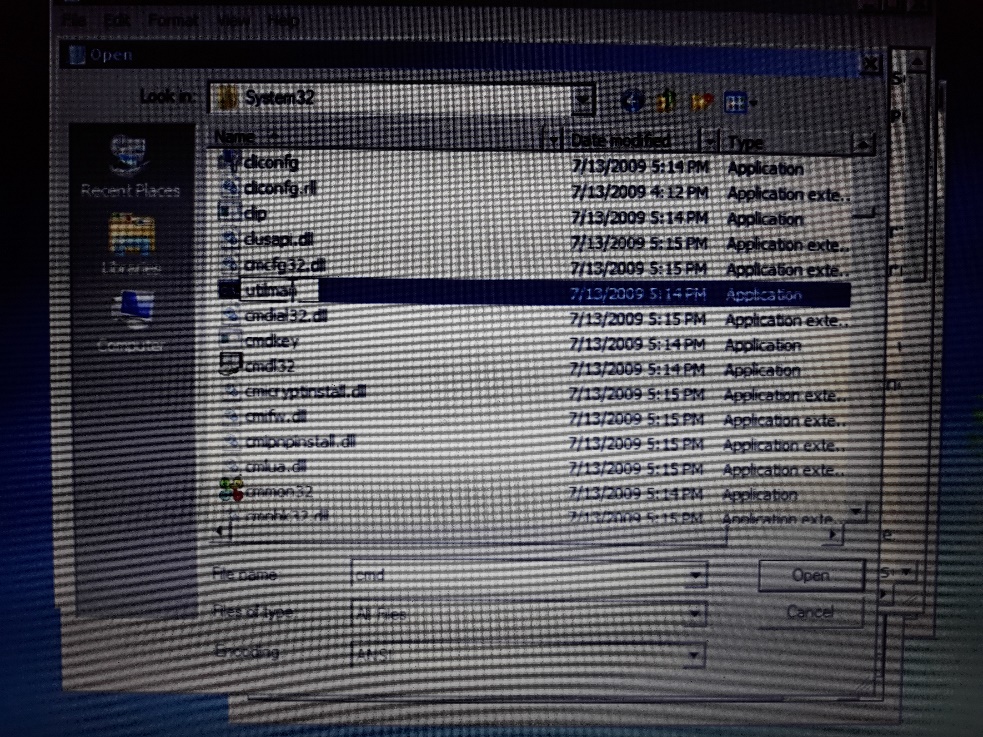 Cari folder “window” kemudian masuk folder “System32” kemudian rename “utilman” menjadi nama apa saja, lalu rename CMD menjadi “Utilman”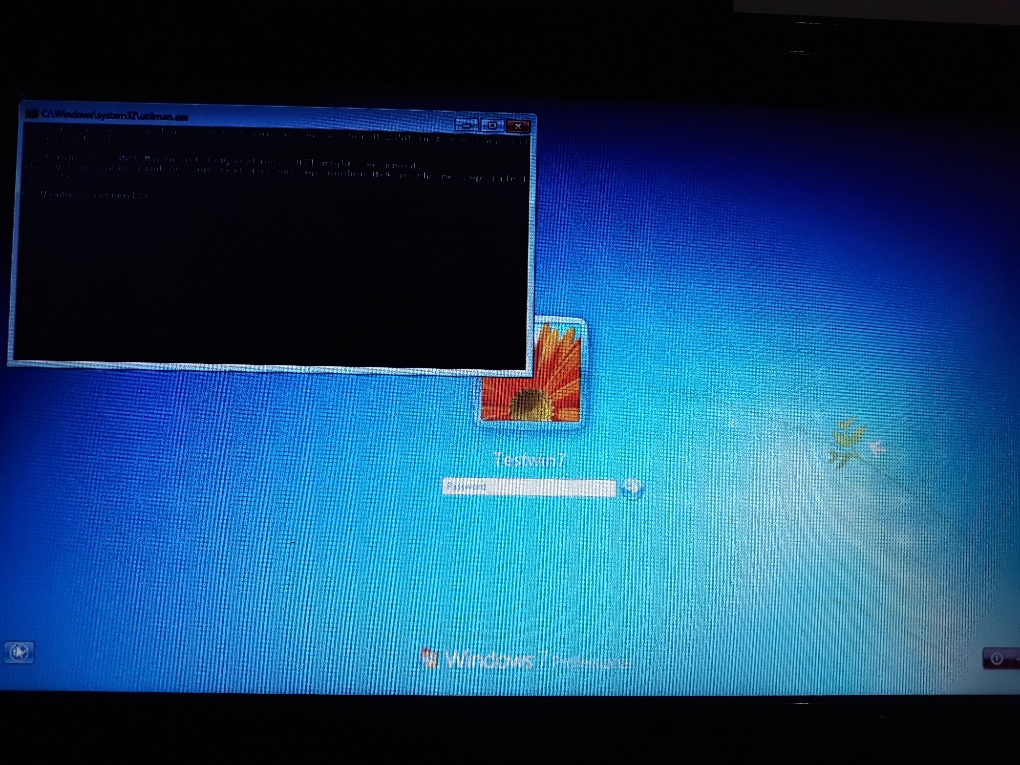 Lalu reboot window 7nya.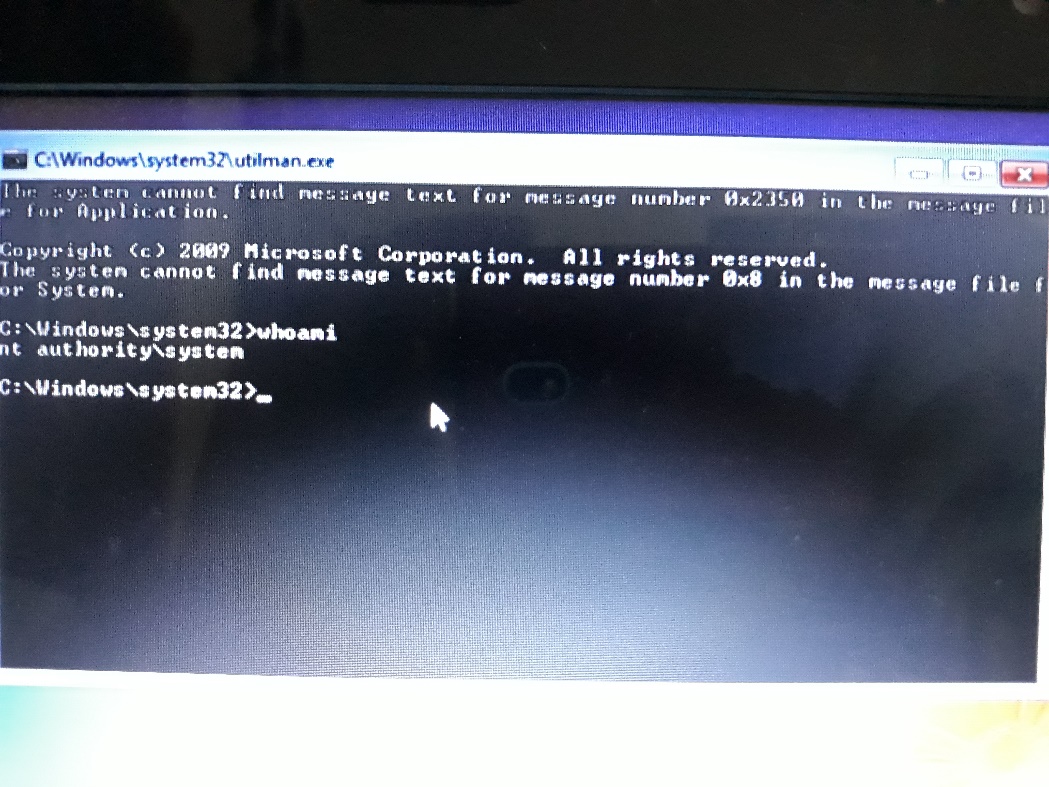 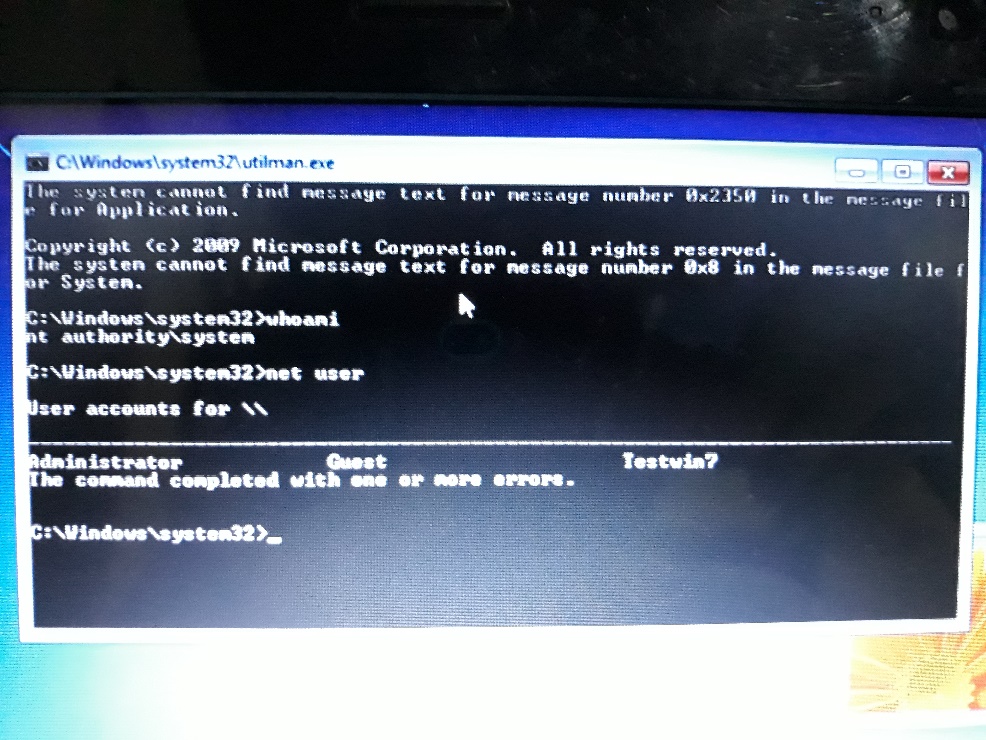 Kemudian klik “ease of access” yang menunyo berganti menjadi CMDKemudian ketik “whoami” pada cmd untuk mengetahui siapa kita sebagai user.Kemudian ketik “net user” pada CMD.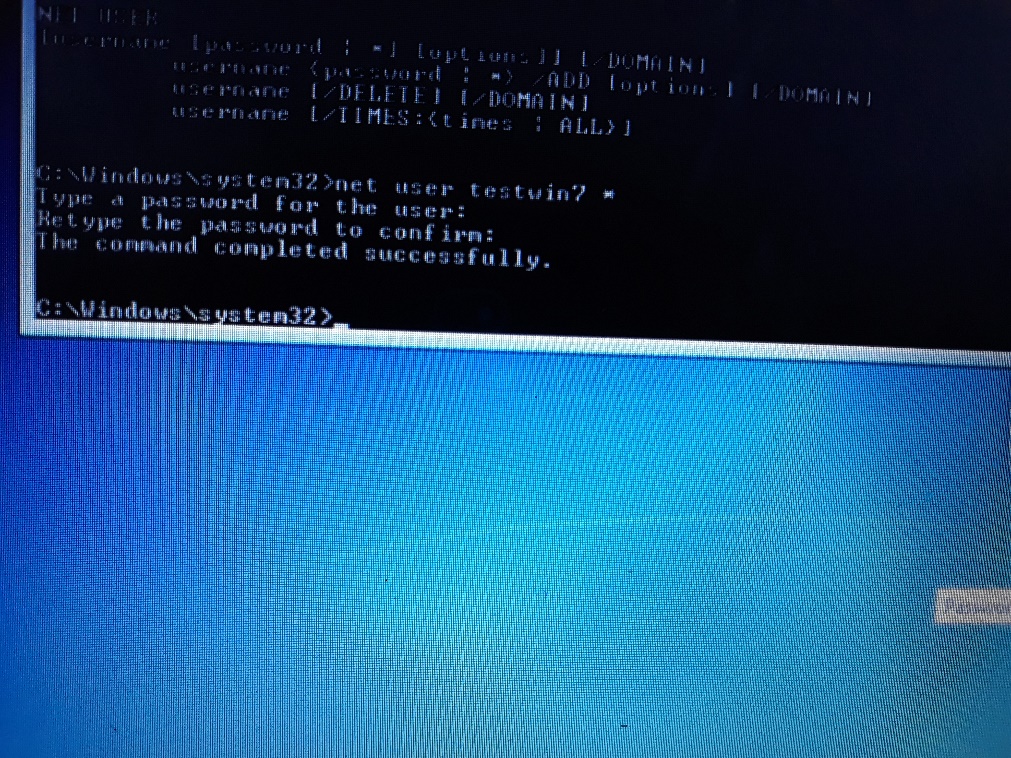 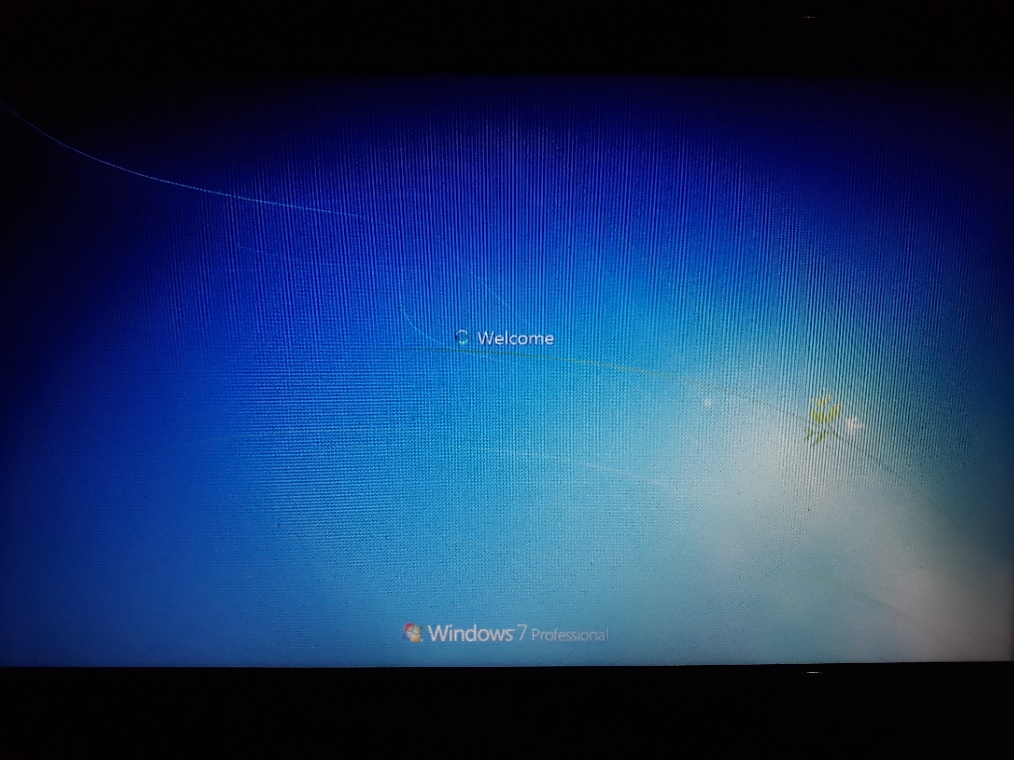 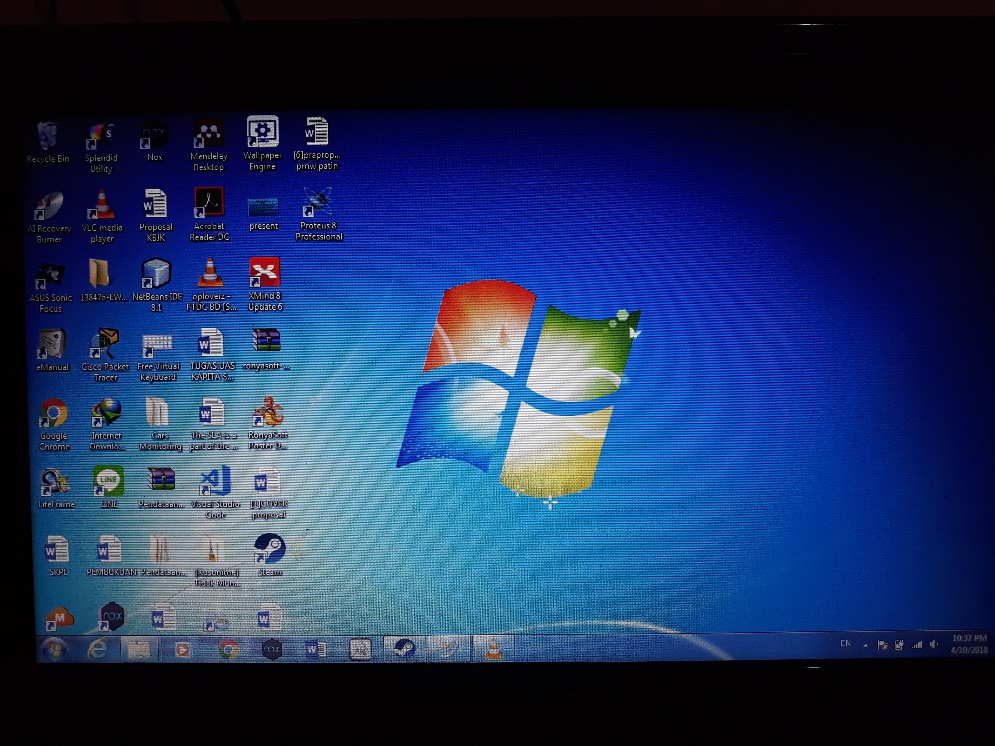 Kemudian masukan comman “net user *”Kemudian masukkan lagi comman di atas dengan nama user di ujungnya.Untuk mereset password tekan enter dua kali,lalu password terresetSekalian kalian bisa login dengan password baru .